Odznaki turystyczne
ZAPRASZAMY WSZYSTKICH CHĘTNYCH DO AKTYWNEGO SPĘDZANIA WOLNEGO CZASU!!!Z kim? Jak? Gdzie? Kiedy?
Z kim? 
Z SKKT czyli ze Szkolnym Kołem Turystyczno-Krajoznawczym. Opiekunem Koła jest p.Joanna Korcz-Koralewska, ale w wycieczkach biorą też udział inni nauczyciele, najczęściej p. Katarzyna Nadulicz i p. Anna Wietrzykowska.
Jak?
O, na rozmaite sposoby! Organizujemy wycieczki piesze, rowerowe, autokarowe,  podchody, gry terenowe, plenery malarskie.  Dla dzieci i dla rodziców. Zwiedzamy, podglądamy przyrodę, podziwiamy zabytki. Robimy wyścigi, konkursy, palimy ogniska, pieczemy kiełbaski i zajadamy grochówkę. Zdobywamy też odznaki turystyczne i zbieramy znaczki rajdowe. Czasem w słońcu, czasem w deszczu, ale zawsze dobrze się bawimy. Gdzie? 
Gdzie chcecie. Najczęściej w najbliższej okolicy, ale robimy też trochę dalsze wyprawy.Kiedy?W wybrane soboty, czasem - w niedziele, ale rzadko. Informacje zawsze można znaleźć na stronie  szkoły w zakładce SKKT, ale także na plakatach w szkole i w świetlicy.
Opiekun koła:Joanna Korcz-KoralewskaOj, długą przerwę mieliśmy w naszych spotkaniach. Ominął nas coroczny  Rajd Niepodległości. Ale teraz, choć pogoda typowo jesienna, znów zaczynamy wędrować. W sobotę 5 grudnia zapraszamy na Mikołajkowe Podchody. W tym roku będziemy szukać Mikołaja w .......Swarzędzu, raj bowiem będzie grą miejską. Zapraszamy wszystkie młodsze dzieci z klas I - III. Zapisy zaczniemy w następnym tygodniu. Szukajcie informacji 
w świetlicy.
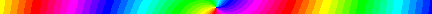 KRONIKA SKKT26 września VIII RODZINNY RAJD ROWEROWYJuż za nami! 
Rekordowy jeśli chodzi o liczbę zgłoszonych uczestników - zapisało się ich 118. Nawet ze szkoły nr 4 byli uczestnicy! Co prawda wszyscy nie przyszli, ale i tak było przeszło 100 osób! 
Trasa się nie zmieniła, prowadziła ze szkoły  do Antoninka, przez Zieliniec na strzelnicę koło Lizawki, potem drugą stroną Jeziora Swarzędzkiego na pole biwakowe na jego brzegu. Formuła również pozostała taka sama. Drużyny wyruszały na trasę w 10 minutowych odstępach - a było ich 37! - po drodze musiały wykonać zadania przygotowane przez nauczycieli na siedmiu stanowiskach. Na mecie czekało na wszystkich ognisko i odpoczynek. Oraz wyróżnienie dla drużyny, która zdobyła najwięcej punktów. Puchar Dyrektora Szkoły zdobyła w tym roku Rodzina Kuby Anastaziaka z VI a wraz z kolegą Filipem Lesińskim. Gratulacje!Długo siedzieliśmy przy ognisku, ostatni uczestnicy opuszczali łąkę po godzinie piętnastej. No i pogoda, jak zwykle zresztą, dopisała nam! Sądzę więc, że wszyscy dobrze się bawili i wezmą udział w następnych rajdach.Dziękuję wszystkim uczestnikom - dzieciom i ich rodzicom oraz nauczycielom, bez pomocy których rajd nie mógłby się odbyć. Dziękuję też sponsorom za niespodzianki, którymi umililiśmy zakończenie rajdu.JKK3pażdziernika
III JESIENNY RAJD ROWEROWYTo rajd z cyklu "Cały Swarzędz na rowery", organizowany przez UMiG Swarzędz. W tym roku zaplanowano aż 7  tras. Nasi uczniowie i ich rodzice wybierali różne drogi. Niektórzy jechali dookoła Jeziora, inni nad Cybiną.My wybraliśmy trasę przez Kobylnicę i Katarzynki do Uzarzewa, a stąd wzdłuż doliny Cybiny wróciliśmy do Swarzędza na metę przy pływalni. Nie było łatwo! Oj nie. Zwłaszcza gdy wyjechaliśmy już z Uzarzewa w dolinę Cybiny. Droga obfitowała w niespodzianki - były wertepy, koleiny, strome!! zjazdy ( a właściwie zejścia!) i męczące górki. Dobre humory nas jednak nie opuszczały, a wspaniałe widoki na rozlewiska Natura 2000 rekompensowały trudy wycieczki. Choć niejeden w myśli marudził: "już na żaden rajd nie pojadę", a byli i tacy, którzy głośno to mówili, nie traktujemy tego poważnie! Wszyscy dali radę! Gratulacje! A byli wśród nas zarówno uczniowie klas pierwszych i drugich oraz Ci z czwartych, piątych i szóstych. Rajd zakończył się grochówką na mecie, gdzie odbyło się losowanie nagród. Również wśród nas byli szczęśliwcy!JKK